Grace Lutheran Church493 Forest Avenue, Glen Ellyn IL       630.469.1555 www.graceglenellyn.org10th Sunday After Pentecost        	August 9, 2020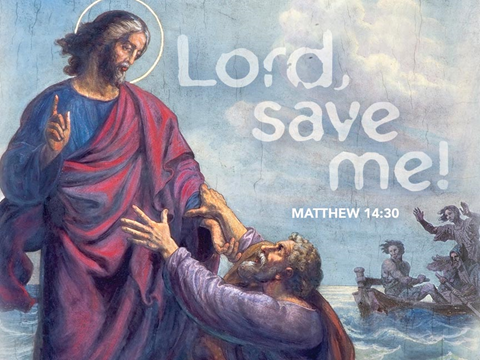 + Proclaim Christ   +   Build Community   +   + Serve Our Neighbors +IntroductionElijah finds the presence of God not in earthquake, wind, or fire, but in the sound of sheer silence. When the disciples face a great storm on the sea, they cry out with fear. Jesus says: “Take heart, it is I; do not be afraid.” Amid the storms of life, we gather to seek the calm presence of Christ that soothes our fears. In comforting words of scripture and in the refreshing bread and cup of the eucharist, God grants us peace and sends us forth to be a sign of God’s presence to others.GatheringThe Holy Spirit calls us together as the people of God.Prelude Opening Hymn                                     ELW #519	Open Your Ears, O Faithful People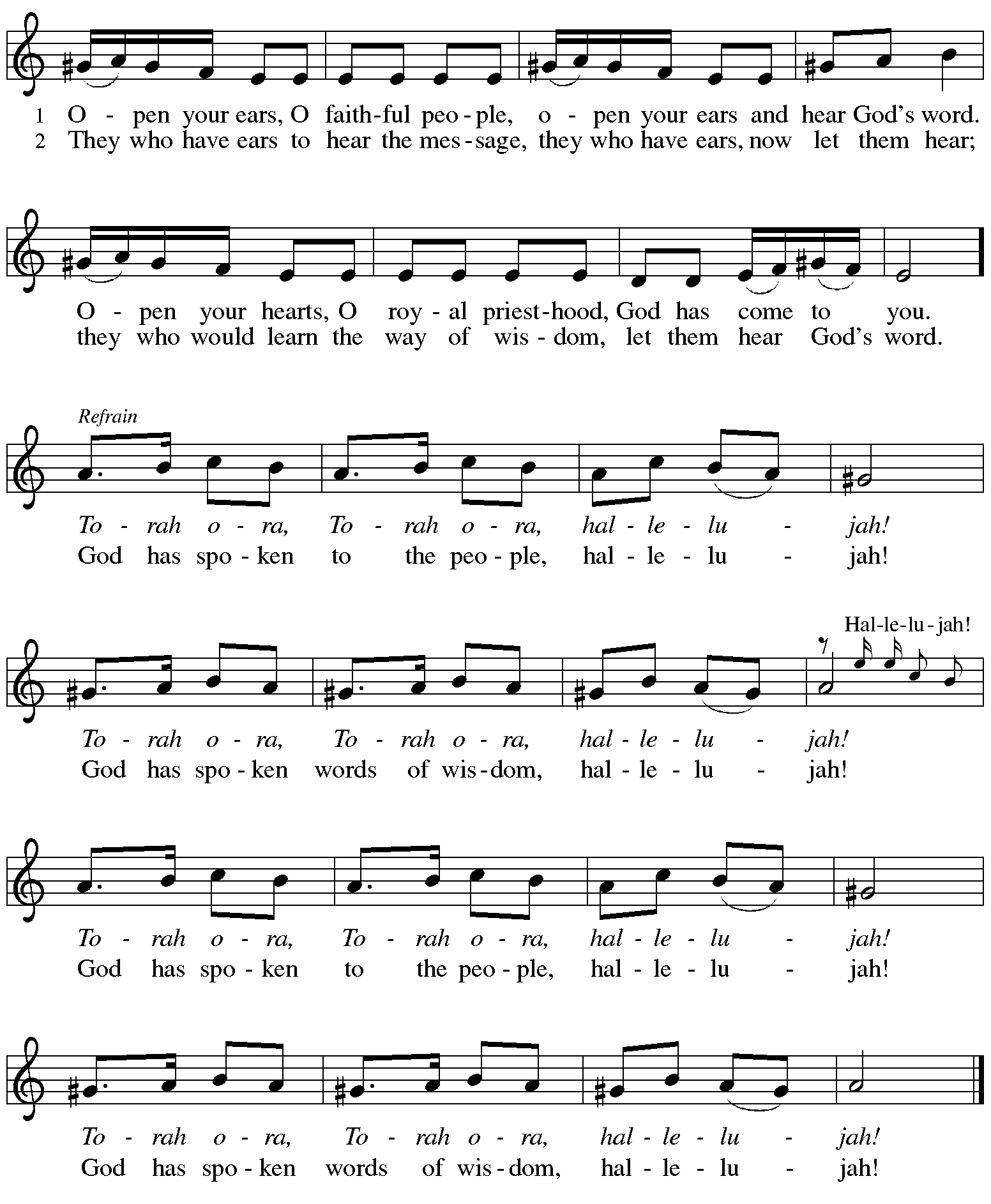 (Repeat refrain)Greeting The grace of our Lord Jesus Christ, the love of God, and the communion of the Holy Spirit be with you all.  And also with you.			Prayer of the DayO God our defender, storms rage around and within us and cause us to be afraid. Rescue your people from despair, deliver your sons and daughters from fear, and preserve us in the faith of your Son, Jesus Christ, our Savior and Lord. Amen.WordGod speaks to us in scripture reading, preaching, and song.First Lesson		1 Kings 19:9-18On Mount Horeb, where God had appeared to Moses with typical signs of God’s presence—earthquake, wind, and fire—Elijah now experienced God in “sheer silence.” God assured Elijah that he is not the only faithful believer. Seven thousand Israelites are still loyal. God instructed Elijah to anoint two men as kings and to anoint Elisha as his own successor.9At [Horeb, the mount of God,][Elijah] came to a cave, and spent the night there.
  Then the word of the Lord came to him, saying, “What are you doing here, Elijah?” 10He answered, “I have been very zealous for the Lord, the God of hosts; for the Israelites have forsaken your covenant, thrown down your altars, and killed your prophets with the sword. I alone am left, and they are seeking my life, to take it away.”
  11He said, “Go out and stand on the mountain before the Lord, for the Lord is about to pass by.” Now there was a great wind, so strong that it was splitting mountains and breaking rocks in pieces before the Lord, but the Lord was not in the wind; and after the wind an earthquake, but the Lord was not in the earthquake; 12and after the earthquake a fire, but the Lord was not in the fire; and after the fire a sound of sheer silence. 13When Elijah heard it, he wrapped his face in his mantle and went out and stood at the entrance of the cave. Then there came a voice to him that said, “What are you doing here, Elijah?” 14He answered, “I have been very zealous for the Lord, the God of hosts; for the Israelites have forsaken your covenant, thrown down your altars, and killed your prophets with the sword. I alone am left, and they are seeking my life, to take it away.” 15Then the Lord said to him, “Go, return on your way to the wilderness of Damascus; when you arrive, you shall anoint Hazael as king over Aram. 16Also you shall anoint Jehu son of Nimshi as king over Israel; and you shall anoint Elisha son of Shaphat of Abel-meholah as prophet in your place. 17Whoever escapes from the sword of Hazael, Jehu shall kill; and whoever escapes from the sword of Jehu, Elisha shall kill. 18Yet I will leave seven thousand in Israel, all the knees that have not bowed to Baal, and every mouth that has not kissed him.”Word of God, Word of Life.   Thanks be to God.The Psalm	(Read responsively by verse)	Psalm 85: 8-13I will listen to what the Lord God is saying. (Ps. 85:8) 8I will listen to what the Lord God is saying;
  for you speak peace to your faithful people and to those who turn their hearts to you.
 9Truly, your salvation is very near to those who fear you,
  that your glory may dwell in our land.
 10Steadfast love and faithfulness have met together;
  righteousness and peace have kissed each other.
 11Faithfulness shall spring up from the earth,
  and righteousness shall look down from heaven.
 12The Lord will indeed grant prosperity,
  and our land will yield its increase.
 13Righteousness shall go before the Lord
  and shall prepare for God a pathway.Second Lesson                                                       	 	                 Romans 10:5-15A right relationship with God is not something we achieve by heroic efforts. It is a gift received in the proclamation whose content is Jesus Christ. This proclaimed word creates our faith in the Lord Jesus Christ. Hence Christian proclamation is an indispensable component of God’s saving actions.5Moses writes concerning the righteousness that comes from the law, that “the person who does these things will live by them.” 6But the righteousness that comes from faith says, “Do not say in your heart, ‘Who will ascend into heaven?’ ” (that is, to bring Christ down) 7“or ‘Who will descend into the abyss?’ ” (that is, to bring Christ up from the dead). 8But what does it say?
 “The word is near you,
  on your lips and in your heart”
(that is, the word of faith that we proclaim); 9because if you confess with your lips that Jesus is Lord and believe in your heart that God raised him from the dead, you will be saved. 10For one believes with the heart and so is justified, and one confesses with the mouth and so is saved. 11The scripture says, “No one who believes in him will be put to shame.” 12For there is no distinction between Jew and Greek; the same Lord is Lord of all and is generous to all who call on him. 13For, “Everyone who calls on the name of the Lord shall be saved.”
  14But how are they to call on one in whom they have not believed? And how are they to believe in one of whom they have never heard? And how are they to hear without someone to proclaim him? 15And how are they to proclaim him unless they are sent? As it is written, “How beautiful are the feet of those who bring good news!”Word of God, Word of Life.   Thanks be to God.Gospel Acclamation	Alleluia, Lord, to whom shall we go? You have the words of eternal life. Alleluia.	The holy Gospel according to Matthew.   Glory to you, O Lord.Gospel		Matthew 14:22-33Matthew’s gospel typically portrays Jesus’ disciples as people of “little faith,” who fail despite their best intentions. In this story, Matthew shows how Jesus comes to the disciples when they are in trouble and sustains them in their time of fear and doubt.22[Jesus] made the disciples get into the boat and go on ahead to the other side [of the Sea of Galilee], while he dismissed the crowds.23And after he had dismissed the crowds, he went up the mountain by himself to pray. When evening came, he was there alone, 24but by this time the boat, battered by the waves, was far from the land, for the wind was against them. 25And early in the morning he came walking toward them on the sea. 26But when the disciples saw him walking on the sea, they were terrified, saying, “It is a ghost!” And they cried out in fear. 27But immediately Jesus spoke to them and said, “Take heart, it is I; do not be afraid.”
  28Peter answered him, “Lord, if it is you, command me to come to you on the water.” 29He said, “Come.” So Peter got out of the boat, started walking on the water, and came toward Jesus. 30But when he noticed the strong wind, he became frightened, and beginning to sink, he cried out, “Lord, save me!” 31Jesus immediately reached out his hand and caught him, saying to him, “You of little faith, why did you doubt?” 32When they got into the boat, the wind ceased. 33And those in the boat worshiped him, saying, “Truly you are the Son of God.”The Gospel of the Lord.   Praise to you, O Christ. Sermon		The Rev. Melody EastmanApostles’ CreedWith the whole church, let us confess our faith. I believe in God, the Father almighty, creator of heaven and earth. I believe in Jesus Christ, God's only Son, our Lord, who was conceived by the Holy Spirit, born of the virgin Mary, suffered under Pontius Pilate, was crucified, died, and was buried; he descended to the dead. On the third day he rose again; he ascended into heaven, he is seated at the right hand of the Father, and he will come to judge the living and the dead. I believe in the Holy Spirit, the holy catholic church, the communion of saints, the forgiveness of sins, the resurrection of the body, and the life everlasting. Amen.Prayers of Intercession Confident of your care and helped by the Holy Spirit, we pray for the church, the world, and all who are in need.A brief silence.For your whole church throughout the world. Give courage in the midst of storms, so that we see and hear Jesus calling: “Take heart, it is I: do not be afraid.” May we follow Christ wherever he leads. Lord, in your mercy,hear our prayer.For the well-being of your creation. Protect waterways, forests, lands, and wildlife from exploitation and abuse. Help the human family endeavor to sustain and be sustained by the resources of your hand. Lord, in your mercy,hear our prayer.For the nations and their leaders. In you, steadfast love and faithfulness meet, and righteousness and peace kiss. May nations in conflict know the peace that is the fruit of justice, and the justice that is the path to peace. Lord, in your mercy,hear our prayer.For those in need. Everyone who calls upon your name will be saved. Accompany all who are lonely, hear the voices of those who cry out in anguish, and support those who are frustrated in their search for an affordable place to live. We pray for those suffering this day especially Dorothy, Farrel, Pat, Chris, Sigrid, Anita, Bob, Evelyn, Carol, Norma, Dorothy, and those we name before you now. . . Lord, in your mercy,hear our prayer.For our congregation. You have gathered us here today as your people and we thank you for this gift. We pray for those who are new to this community, for students and teachers preparing for a new school year, and for those struggling with unexpected hardship. Supply us generously with your grace for our life together. Lord, in your mercy,hear our prayer.Here other intercessions may be offered.We give you thanks, O God, for the saints of the whole church from all times and places, and for the saints in our lives and in our community whom you have gathered to yourself. Lord, in your mercy,hear our prayer.In the certain hope that nothing can separate us from your love, we offer these prayers to you; through Jesus Christ our Lord.Amen.The Lord’s PrayerGathered into one by the Holy Spirit, let us pray as Jesus taught us.Our Father, who art in heaven, hallowed be thy name, thy kingdom come, thy will be done on earth as it is in heaven. Give us this day our daily bread; and forgive us our trespasses, as we forgive those who trespass against us; and lead us not into temptation, but deliver us from evil. For thine is the kingdom, and the power, and the glory, forever and ever.  Amen.SendingGod blesses us and sends us in mission to the world.BlessingNeither death, nor life, nor angels, nor rulers, nor things present, nor things to come, nor powers, nor height, nor depth, nor anything else in all creation,will be able to separate us from the love of God in Christ Jesus. God, the creator, ☩ Jesus, the Christ, and the Holy Spirit, the comforter,bless us and keep us in eternal love. Amen.Sending Hymn   	ELW #400	God of Tempest, God of Whirlwind		sts. 1, 2, 3					Seek Ye First the Kingdom of God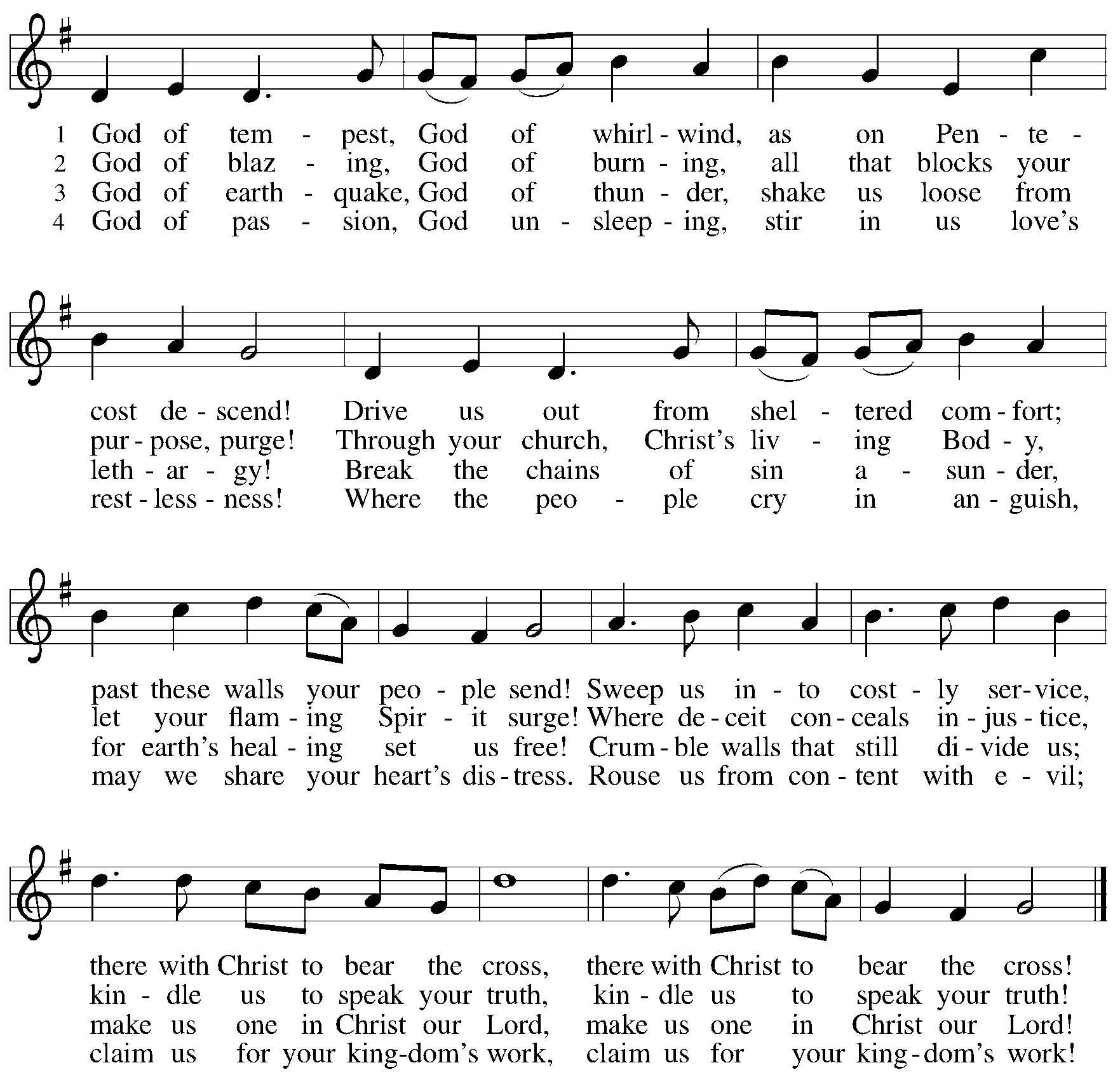 Sent to the WorldGo in peace. Christ is with you. Thanks be to God.From Sundays and Seasons v.20190109.1233 Copyright © 2020 Augsburg Fortress. All rights reserved.Reprinted by permission under Augsburg Fortress Liturgies Annual License #30867.Reprinted under OneLicense.net #A-718333.Current Prayer RequestsName	Relation to Grace	Prayers ForFarrell Benefield 	Member	Healing & StrengthPatricia Moore	Member	Healing & StrengthChris Danly	Son of Mark & Pat Danly	Healing & StrengthSigrid Elliott	Friend of Grace	Healing & StrengthDorothy Tracy	Member	Healing & StrengthPrayers for our homebound Members		Anita Blakemore, Bob Clauss, Evelyn Elson, Carol Petersen, Norma Petersen, Dorothy SteinWeekly Announcements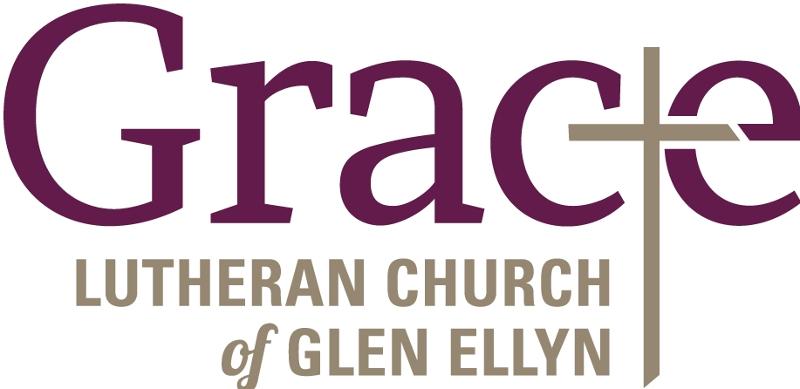 Every Member a Minister and Missionary!Phone:  630-469-1555 	 Emergency Pastoral Contact:  630-674-2887 info@graceglenellyn.org  	 www.graceglenellyn.org PastorRev. Melody Eastman  	office ext. 14meastman@graceglenellyn.orgMinister of MusicBradford Thompson  	219-718-8879bradfordmthompson@gmail.comMinistry AssociateBecky Ficarella  	office ext. 17bficarella@graceglenellyn.org	Office Manager  Barbara Sudds  	office ext. 10bsudds@graceglenellyn.orgParish Counselor  Carole LoGalbo M.S., LCPC  	630-668-4594carolelogalbo@yahoo.com